	Тел./факс (85557) 7-67-10, Bht.Elb@tatar.ru сайт: www. городелабуга.рфПОСТАНОВЛЕНИЕ                  с.Бехтерево	              КАРАР          № 14                                                                             “ 29 ” декабря  2023г.Об утверждении Порядка информирования граждан об установке дорожного знака или нанесения разметки на автомобильных дорогах местного значения муниципального образования Бехтеревское сельское поселение Елабужского муниципального района Республики ТатарстанВ соответствии с Федеральным законом от 06.10.2003 № 131-ФЗ «Об общих принципах организации местного самоуправления в Российской Федерации», Федеральным законом от 10.12.1995 № 196-ФЗ «О безопасности дорожного движения», Исполнительный комитет Бехтеревского сельского поселения  ПОСТАНОВЛЯЕТ:1. Утвердить Порядок информирования граждан об установке дорожного знака или нанесения разметки на автомобильных дорогах местного значения муниципального образования Бехтеревское сельское поселение Елабужского муниципального района Республики Татарстан (Приложение №1).2. Настоящее постановление вступает в силу со дня официального опубликования.3. Контроль за исполнением настоящего постановления оставляю за собой.Руководитель                                                                                 Н.В. КусаевПриложение к Постановлению Исполнительного комитета  Бехтеревского сельскогопоселения Елабужскогомуниципального района Республики Татарстанот « 29 » декабря 2023   № 14Порядок информирования граждан об установке дорожного знака или нанесения разметки на автомобильных дорогах местного значения муниципального образования Бехтеревское сельское поселение Елабужского муниципального района Республики Татарстан1. Порядок информирования граждан об установке дорожных знаков или нанесения разметки на автомобильных дорогах местного значения муниципального образования Бехтеревское сельское поселение Елабужского муниципального района Республики Татарстан, запрещающих въезд всех транспортных средств в данном направлении, остановку или стоянку транспортных средств, либо обозначающих дорогу или проезжую часть с односторонним движением либо выезд на такую дорогу или проезжую часть,  разработан в целях обеспечения безопасности дорожного движения на указанных дорогах на основании Федерального закона от 06.10.2003 № 131-ФЗ «Об общих принципах организации местного самоуправления в Российской Федерации», а также Федерального закона от 10.12.1995 № 196-ФЗ «О безопасности дорожного движения».2. Задачами настоящего Порядка являются: охрана жизни, здоровья и имущества граждан, участников дорожного движения, защита их прав и законных интересов, а также защита интересов общества путем предупреждения дорожно-транспортных происшествий, снижения тяжести их последствий на автомобильных дорогах местного значения в границах муниципального образования Бехтеревское сельское поселение Елабужского муниципального района Республики Татарстан.3. Не позднее чем за двадцать дней до установки дорожных знаков (утверждены постановлением Правительства РФ от 23.10.1993 № 1090 «О Правилах дорожного движения») или нанесения разметки, запрещающих въезд всех транспортных средств в данном направлении (знак 3.1), остановку или стоянку транспортных средств (знаки: 3.27, 3.28, 3.29, 3.30) либо обозначающих дорогу или проезжую часть с односторонним движением либо выезд на такую дорогу или проезжую часть (знаки: 5.5, 5.7.1, 5.7.2), граждане информируются о введении соответствующего запрета и (или) изменении схемы организации дорожного движения, а также о причинах принятия такого решения на автомобильных дорогах местного значения муниципального образования Бехтеревское сельское поселение Елабужского муниципального района Республики Татарстан 4. Информирование осуществляется в установленные п. 3 настоящего Порядка сроки посредством:- размещения информации на официальном сайте муниципального образования Бехтеревское сельское поселение Елабужского муниципального района Республики Татарстан в сети Интернет; - размещения информации на информационных стендах (табло) возле здания Исполнительного комитета и непосредственно вблизи от места установки соответствующих дорожных знаков или нанесения разметки;- опубликования информации в газете "Новая Кама".5. В качестве дополнительных источников могут использоваться иные источники, способствующие информированию граждан об установке дорожного знака или нанесения разметки.ИСПОЛНИТЕЛЬНЫЙ КОМИТЕТ БЕХТЕРЕВСКОГО СЕЛЬСКОГО ПОСЕЛЕНИЯ ЕЛАБУЖСКОГО МУНИЦИПАЛЬНОГО РАЙОНАРЕСПУБЛИКИ ТАТАРСТАНулица Гусева, дом 8, с.Бехтерево, Елабужский район, 423638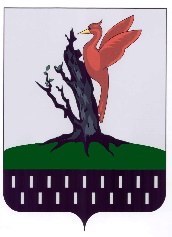 ТАТАРСТАН РЕСПУБЛИКАСЫАЛАБУГА МУНИЦИПАЛЬ РАЙОНЫ  БЕХТЕРЕВО АВЫЛ ЖИРЛЕГЕ БАШКАРМА КОМИТЕТЫГусев ур., 8нчы йорт, Бехтерево авылыАлабуга районы, 423638